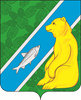 Об исполнении бюджета муниципального образованиягородское поселение Андра за 2022 год В соответствии с Бюджетным кодексом РФ, Положением об отдельных вопросах организации и осуществления бюджетного процесса в муниципальном образовании городское поселение Андра, утвержденным решением Совета депутатов городского поселения Андра от 25.10.2021 № 37, Уставом городского поселения Андра, Совет депутатов городского поселения Андра РЕШИЛ:1. Утвердить отчет об исполнении бюджета муниципального образования городское поселение Андра за 2022 год по доходам в сумме 38 835,3 тыс. рублей, по расходам в сумме 36 056,4 тыс. рублей, с превышением доходов над расходами (профицит бюджета муниципального образования городское поселение Андра) в сумме 2 778,9 тыс. рублей со следующими показателями:1.1.  Доходов бюджета муниципального образования городское поселение Андра за 2022 год по кодам классификации доходов бюджетов согласно приложению 1 к настоящему решению;1.2. Расходов бюджета муниципального образования городское поселение Андра за 2022 год по разделам, подразделам, целевым статьям и видам расходов классификации расходов бюджета в ведомственной структуре расходов согласно приложению 2 к настоящему решению;1.3. Расходов бюджета муниципального образования городское поселение Андра за 2022 год по разделам, подразделам классификации расходов бюджетов согласно приложению 3 к настоящему решению;1.4. Источников внутреннего финансирования дефицита бюджета муниципального образования городское поселение Андра за 2022 год по кодам классификации источников финансирования дефицитов бюджетов согласно приложению 4 к настоящему решению. 	2. Опубликовать настоящее решение в официальном сетевом издании «Официальный сайт Октябрьского района», а также разместить на официальном сайте городского поселения Андра в сети «Интернет».3. Контроль за исполнением решения возложить на Комиссию по бюджету налогам и финансам Совета депутатов городского поселения Андра.Председатель Совета депутатов	                                           Глава городского поселения Андра                                                      городского поселения Андра___________________ В.Г. Морозов                                         _________________ Н.В. ЖукСОВЕТ ДЕПУТАТОВГОРОДСКОЕ ПОСЕЛЕНИЕ АНДРАОктябрьского районаХанты-Мансийского автономного округа - ЮгрыРЕШЕНИЕСОВЕТ ДЕПУТАТОВГОРОДСКОЕ ПОСЕЛЕНИЕ АНДРАОктябрьского районаХанты-Мансийского автономного округа - ЮгрыРЕШЕНИЕСОВЕТ ДЕПУТАТОВГОРОДСКОЕ ПОСЕЛЕНИЕ АНДРАОктябрьского районаХанты-Мансийского автономного округа - ЮгрыРЕШЕНИЕСОВЕТ ДЕПУТАТОВГОРОДСКОЕ ПОСЕЛЕНИЕ АНДРАОктябрьского районаХанты-Мансийского автономного округа - ЮгрыРЕШЕНИЕСОВЕТ ДЕПУТАТОВГОРОДСКОЕ ПОСЕЛЕНИЕ АНДРАОктябрьского районаХанты-Мансийского автономного округа - ЮгрыРЕШЕНИЕСОВЕТ ДЕПУТАТОВГОРОДСКОЕ ПОСЕЛЕНИЕ АНДРАОктябрьского районаХанты-Мансийского автономного округа - ЮгрыРЕШЕНИЕСОВЕТ ДЕПУТАТОВГОРОДСКОЕ ПОСЕЛЕНИЕ АНДРАОктябрьского районаХанты-Мансийского автономного округа - ЮгрыРЕШЕНИЕСОВЕТ ДЕПУТАТОВГОРОДСКОЕ ПОСЕЛЕНИЕ АНДРАОктябрьского районаХанты-Мансийского автономного округа - ЮгрыРЕШЕНИЕСОВЕТ ДЕПУТАТОВГОРОДСКОЕ ПОСЕЛЕНИЕ АНДРАОктябрьского районаХанты-Мансийского автономного округа - ЮгрыРЕШЕНИЕСОВЕТ ДЕПУТАТОВГОРОДСКОЕ ПОСЕЛЕНИЕ АНДРАОктябрьского районаХанты-Мансийского автономного округа - ЮгрыРЕШЕНИЕ«25»апреля20023г.№14пгт. Андрапгт. Андрапгт. Андрапгт. Андрапгт. Андрапгт. Андрапгт. Андрапгт. Андрапгт. Андрапгт. Андра